1.21 (page 17, exercise 4)1 C: What does eyebrows (= obrvi) mean?Look! These are his eyebrows.2 B: Sorry, can you say that again, please?Mmmmm mmmm!3 A: What's he saying? I don't understand.He's saying he's hungry.4 B: Sorry! Can you explain please?Look, do it like this!1.22 (page 17, exercise 5)1. Pablo: What are you doing?Ravi: I'm painting my mask now.Pablo: Oh, I see. Ravi: I'm painting the eyes pink.Pablo: Pink! What colour are you painting the lips (=ustnice)?Ravi: Crimson.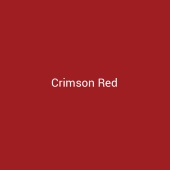 Pablo: Sorry, what does »crimson« mean?   Ravi: Crimson is red, a very strong red.Pablo: Oh, that sounds great! Very dramatic.2. Pablo: Oh, I like your mask.Keira: Yes, it looks good, doesn't it?Pablo: Is it finished?Keira: No, it isn't. Can you pass me the scissors?Pablo: Sorry, can you say that again, please?Keira: I need the scissors. Can you pass me the scissors?Pablo: Oh yes, here you are. Keira: Thanks. I want to cut out the eyes and the mouth.3 Viki: Have we got any glue?Ravi: Yes, here you are. Why do you need glue?Viki: I'm decorating my mask with glue.Ravi: With glue! I don't understand. Can you explain?Viki: Look, you can make horrible spots (= pike) like this.Ravi: Oh, yuck!